На основу члана 9. Правилника о додели средстава  за суфинансирање инвестиција у набавку опреме за производњу пива на територији АП Војводине у 2021. години („Службени лист АПВ“ број 22/21), покрајински секретар за пољопривреду, водопривреду и шумарство доносиОДЛУКУ о опредељивању средстава по Конкурсу за  доделу бесповратних средстава за набавку опреме за производњу пива на територији АП Војводине у 2021. години1.Средства предвиђена у делу Главе II. тачке 2.8  шифра мере 601. Програма подршке за спровођење пољопривредне политике и политике руралног развоја  за територију Аутономне покрајине Војводине у 2021. години („Сл.лист АПВ“ број 66/20) на који је сагласност дало Министарство пољопривреде, шумарства и водопривреде број: 320-00-09458/2020-09 од 03.12.2020. године у износу од  10.000.000,00 динара, по спроведеном Конкурсу за доделу средстава  за набавку опреме за производњу пива на територији АП Војводине у 2021. години који је објављен у дневном листу „Дневник“ дана 14.05.2021. године и у „Сл.листу АПВ“ број 22/21 и сајту Покрајинског секретаријата, по Правилнику о додели средстава за за набавку опреме за производњу пива на територији АП Војводине у 2021. години („Службени лист АПВ“ број 22/21),  сходно бодовној листи коју је утврдила Комисија за спровођење Конкурса за доделу средстава за набавку опреме за производњу пива на територији АП Војводине у 2021. години дана 12.07.2021. године расподељују се у висини од 3.347.362,00 динара: 2.Одбијају се пријаве:3.Након доношења одлуке о додели бесповратних средстава, покрајински секретар у име Покрајинског секретаријата закључује уговор о додели средстава с корисником, којим се регулишу права и обавезе уговорних страна.4.Ову одлуку обајвити на сајту Покрајинског секретаријат за пољопривреду, водопривреду и шумарство.О б р а з л о ж е њ еПокрајински секретаријат за пољопривреду, водопривреду и шумарство (у даљем тексту: Секретаријат), објавио је Конкурсу за доделу средстава  за набавку опреме за производњу пива на територији АП Војводине у 2021. години који је објављен у дневном листу „Дневник“ дана 14.05.2021. године и у „Сл.листу АПВ“ број 22/21, и донео је Правилник о додели средстава  за набавку опреме за производњу пива на територији АП Војводине у 2021. години, („Службени лист АПВ“ број 22/21) (у даљем тексту: Правилник).Чланом 9. Правилника је прописано да Комисија разматра пријаве поднете на Конкурс и сачињава предлог Одлуке о додели средстава, а да коначну одлуку доноси Покрајински секретар за пољопривреду, водопривреду и шумарство. Комисија је дана 12.07.2021. године доставила Записник о раду са предлогом одлуке о опредељивању средстава број 104-401-248/2021-01. С обзиром да је предлог Комисије у складу са Правилником донетим 13.05.2021. године, објављеним у „Службеном листу АПВ“број 22/21 и Конкурсом објављеним у дневном листу „Дневник“ дана 14.05.2021. године и „Службеном листу АПВ“ број 22/21 године, а на основу предлога Комисије, донета је одлука и опредељена су средства као у диспозитиву.Комисија је констатовала:Да је по расписаном Конкурсу пристигло укупно 9 пријава и то:Од укупног броја пристиглих пријава 6 пријaва испуњава све услове предвиђене Конкурсом и Правилником, док 3 пријаве не испуњавају услове предвиђене Конкурсом и Правилником.За 6 подносиоца пријава Комисија је предложила да се закључи уговор о додели бесповратних средстава. Бодовна листаОдбијене пријаве  и разлози одбијањаКомисија је предложила  закључење  уговора о додели бесповратних средстава са оствареним бројем бодова  и предложеним износом средстава као што следи: Имајући  у виду  горе наведено одлучено је као  диспозитиву.                                                                                                     Покрајински секретарЧедомир Божић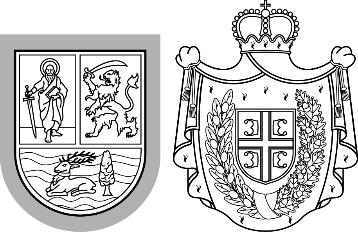 Република СрбијаАутономна покрајина ВојводинаПокрајински секретаријат запољопривреду, водопривреду и шумарствоБулевар Михајла Пупина 16, 21000 Нови СадТ: +381 21 487 44 11; 456 721 F: +381 21 456 040  psp@vojvodina.gov.rsРепублика СрбијаАутономна покрајина ВојводинаПокрајински секретаријат запољопривреду, водопривреду и шумарствоБулевар Михајла Пупина 16, 21000 Нови СадТ: +381 21 487 44 11; 456 721 F: +381 21 456 040  psp@vojvodina.gov.rsБРОЈ: 104-401-248/2021-01ДАТУМ: 12.07.2021. годинербБрој пријавеИме и презимеМестоБодовиОдобрено1104-401-7505/2021-01BIRČE DOOЧеревић1101.471.913,002104-401-7487/2021-01ПИВАРА ВРАЧ ДОО ОЏАЦИОџаци80485.400,003104-401-7495/2021-01CRAFT PIVARA LIBEERI DOOИнђија75311.520,004104-401-7500/2021-01Мала пивара БеерцузСремски Карловци75364.200,005104-401-7488/2021-01БРАНКО ПОПОВИЋ ПР ЗАНАТСКА ПИВАРА РАВАНГРАД СОМБОРСомбор70352.800,006104-401-7529/2021-01ДРОЗЛИ ДООКикинда70361.529,00У к у п н оУ к у п н оУ к у п н оУ к у п н оУ к у п н о3.347.362,00рбБрој пријавеИме и презимеМесто1104-401-7524/2021-01ПГ ПИВАРА КОМЛЕНИЋНови Сад2104-401-7525/2021-01ПИВАРА ШУШИЋ ДОО ФУТОГФутог3104-401-7526/2021-01ПГ ПИВАРА ШИЈАН ДООБачка ПаланкаРед.бројБрој пријавеИме и презимеМестоОпштина1104-401-7505/2021-01BIRČE DOOЧеревићБеочин2104-401-7487/2021-01ПИВАРА ВРАЧ ДОО ОЏАЦИОџациОџаци3104-401-7488/2021-01БРАНКО ПОПОВИЋ ПР ЗАНАТСКА ПИВАРА РАВАНГРАД СОМБОРСомборСомбор4104-401-7495/2021-01CRAFT PIVARA LIBEERI DOOИнђијаИнђија5104-401-7500/2021-01Мала пивара БеерцузСремски КарловциСремски Карловци6104-401-7524/2021-01ПГ ПИВАРА КОМЛЕНИЋНови СадНови Сад7104-401-7525/2021-01ПИВАРА ШУШИЋ ДОО ФУТОГФутогНови Сад8104-401-7526/2021-01ПГ ПИВАРА ШИЈАН ДООБачка ПаланкаБачка Паланка9104-401-7529/2021-01ДРОЗЛИ ДООКикиндаКикиндарбБрој пријавеИме и презимеМестоБодовиВредност инвестиције1104-401-7505/2021-01BIRČE DOOЧеревић1102.453.188,002104-401-7487/2021-01ПИВАРА ВРАЧ ДОО ОЏАЦИОџаци80809.000,003104-401-7495/2021-01CRAFT PIVARA LIBEERI DOOИнђија75519.200,004104-401-7500/2021-01Мала пивара БеерцузСремски Карловци75607.000,005104-401-7488/2021-01БРАНКО ПОПОВИЋ ПР ЗАНАТСКА ПИВАРА РАВАНГРАД СОМБОРСомбор70588.000,006104-401-7529/2021-01ДРОЗЛИ ДООКикинда70723.057,965.699.445,96рбБрој пријавеКорисникОпштинаРазлог одбијања1104-401-7524/2021-01ПГ ПИВАРА КОМЛЕНИЋНови Саднепотпуна документација2104-401-7525/2021-01ПИВАРА ШУШИЋ ДОО ФУТОГНови Саднепотпуна документација3104-401-7526/2021-01ПГ ПИВАРА ШИЈАН ДООБачка Паланканепотпуна документацијаРед. бројБрој пријавеИме и презимеОпштинаБодовиУкупна вредностОдобрено% секретаријатаСопст. средства% сопствена средства1104-401-7505/2021-01BIRČE DOOБеочин1102.453.188,001.471.913,0060981.275,00402104-401-7487/2021-01ПИВАРА ВРАЧ ДОО ОЏАЦИОџаци80809.000,00485.400,0060323.600,00403104-401-7495/2021-01CRAFT PIVARA LIBEERI DOOИнђија75519.200,00311.520,0060207.680,00404104-401-7500/2021-01Мала пивара БеерцузСремски Карловци75607.000,00364.200,0060242.800,00405104-401-7488/2021-01БРАНКО ПОПОВИЋ ПР ЗАНАТСКА ПИВАРА РАВАНГРАД СОМБОРСомбор70588.000,00352.800,0060235.200,00406104-401-7529/2021-01ДРОЗЛИ ДООКикинда70723.057,96361.529,0050361.528,96505.699.445,963.347.362,002.352.083,96